Fourth Kyu – Purple Belt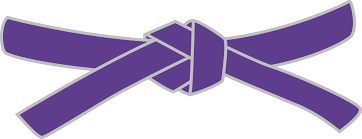 BASICSKIHON WAZA - Basic techniquesKette JunzukiKette GyakuzukiNagashizukiShuto UkeMaegeri ChudanMawashigeri ChudanSokuto ChudanUshirogeri ChudanRENKEI WAZA - Combination techniquesMaegeri Chudan, Nagashizuki Jodan, Gyakuzuki Chudan Maegeri Chudan, Sokuto Chudan, Ushirogeri Chudan, Uraken JodanPAIR WORKIPPON KUMITE - One step blocksJodan Uke - Ipponme & YonhonmeChudan Uke - Ipponme & YonhonmeMaegeri Uke – Gohonme & RopponmeOHYO KUMITE – Semi-free fightingSanbonmeKATAPinan Yodan, Pinan Godan, Pinan ShodanJI YU KUMITE